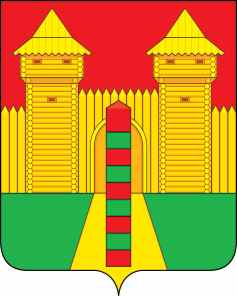 АДМИНИСТРАЦИЯ  МУНИЦИПАЛЬНОГО  ОБРАЗОВАНИЯ «ШУМЯЧСКИЙ  РАЙОН» СМОЛЕНСКОЙ  ОБЛАСТИРАСПОРЯЖЕНИЕот 27.04.2023г. № 117-р           п. Шумячи	В соответствии со ст.28 Устава муниципального образования «Шумячский район» Смоленской области, на основании распоряжения Администрации муниципального образования «Шумячский район» Смоленской области                          от 04.04.2023г. №88-р «О приеме-передаче объекта основных средств»      	1.  Утвердить прилагаемый акт передачи объекта основных средств от 17.04.2023г.       	2.  МКУ «Автотранспортное учреждение Администрации МО «Шумячский район» Смоленской области обеспечить государственную регистрацию транспортного средства. Об утверждении акта приема- передачи объекта основных средств Глава муниципального образования  «Шумячский район» Смоленской области            А.Н. Васильев